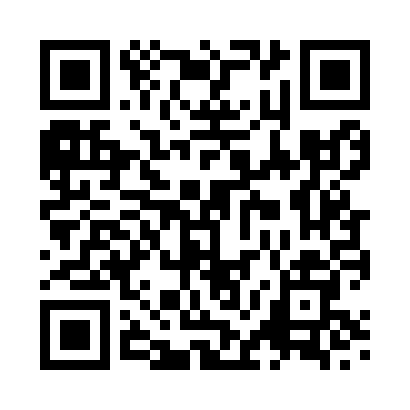 Prayer times for Chatteris, Cambridgeshire, UKWed 1 May 2024 - Fri 31 May 2024High Latitude Method: Angle Based RulePrayer Calculation Method: Islamic Society of North AmericaAsar Calculation Method: HanafiPrayer times provided by https://www.salahtimes.comDateDayFajrSunriseDhuhrAsrMaghribIsha1Wed3:275:2812:576:058:2710:292Thu3:235:2612:576:068:2910:323Fri3:205:2412:576:078:3010:354Sat3:175:2212:576:088:3210:385Sun3:145:2012:566:098:3410:416Mon3:115:1812:566:108:3510:447Tue3:085:1712:566:118:3710:478Wed3:065:1512:566:128:3910:489Thu3:055:1312:566:138:4010:4810Fri3:045:1112:566:148:4210:4911Sat3:035:1012:566:158:4310:5012Sun3:025:0812:566:168:4510:5113Mon3:015:0612:566:178:4710:5214Tue3:015:0512:566:188:4810:5215Wed3:005:0312:566:198:5010:5316Thu2:595:0212:566:208:5110:5417Fri2:585:0012:566:218:5310:5518Sat2:584:5912:566:228:5410:5619Sun2:574:5712:566:238:5610:5620Mon2:564:5612:566:238:5710:5721Tue2:564:5512:566:248:5910:5822Wed2:554:5312:576:259:0010:5923Thu2:554:5212:576:269:0210:5924Fri2:544:5112:576:279:0311:0025Sat2:534:5012:576:289:0411:0126Sun2:534:4912:576:289:0611:0127Mon2:524:4812:576:299:0711:0228Tue2:524:4712:576:309:0811:0329Wed2:524:4612:576:319:1011:0430Thu2:514:4512:576:319:1111:0431Fri2:514:4412:586:329:1211:05